ТЕРРИТОРИАЛЬНАЯ ИЗБИРАТЕЛЬНАЯ КОМИССИЯ
ГОРОДА УССУРИЙСКА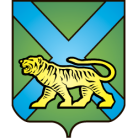 РЕШЕНИЕг. Уссурийск17.00 часовО регистрации кандидата в депутатыДумы Уссурийского городского округа,выдвинутого местным отделением Всероссийской политической партии «ЕДИНАЯ РОССИЯ»  Уссурийского городского округа по одномандатному избирательному округу № 14, Закревского Е.С.Проверив соблюдение требований Избирательного кодекса Приморского края к представлению кандидатом, выдвинутым местным отделением Всероссийской политической партии «ЕДИНАЯ РОССИЯ» Уссурийского городского округа по одномандатному избирательному округу № 14, Закревским Евгением Сергеевичем документов в окружную избирательную комиссию, а также достоверность сведений о кандидате, территориальная избирательная комиссия установила следующее.Представление кандидатом в депутаты Думы Уссурийского городского округа по одномандатному избирательному округу № 14 Закревским Евгением Сергеевичем документов в территориальную избирательную комиссию города Уссурийска, на которую решением территориальной избирательной комиссии города Уссурийска от 13 июня 2019 года № 156/1051 возложены полномочия окружной избирательной комиссии одномандатного избирательного округа № 14 по выборам депутатов Думы Уссурийского городского округа, соответствует требованиям статей 40, 42 Избирательного кодекса Приморского края.С учетом изложенного, руководствуясь статьями 23, 46, 47, 49 Избирательного кодекса Приморского края, территориальная избирательная комиссия города УссурийскаРЕШИЛА:Зарегистрировать кандидата в депутаты Думы Уссурийского городского округа, выдвинутого местным отделением Всероссийской политической партии «ЕДИНАЯ РОССИЯ» Уссурийского городского округа по одномандатному избирательному округу № 14 Закревского Евгения Сергеевича.Выдать Закревскому Евгению Сергеевичу удостоверение установленного образца.Разместить настоящее решение на официальном сайте администрации Уссурийского городского округа в разделе «Территориальная избирательная комиссия города Уссурийска» в информационно-телекоммуникационной сети «Интернет».Председательствующий заседания   	                                         Н.М. БожкоСекретарь заседания					                         И.Ю. Манькова1 августа 2019 года№ 212/1298